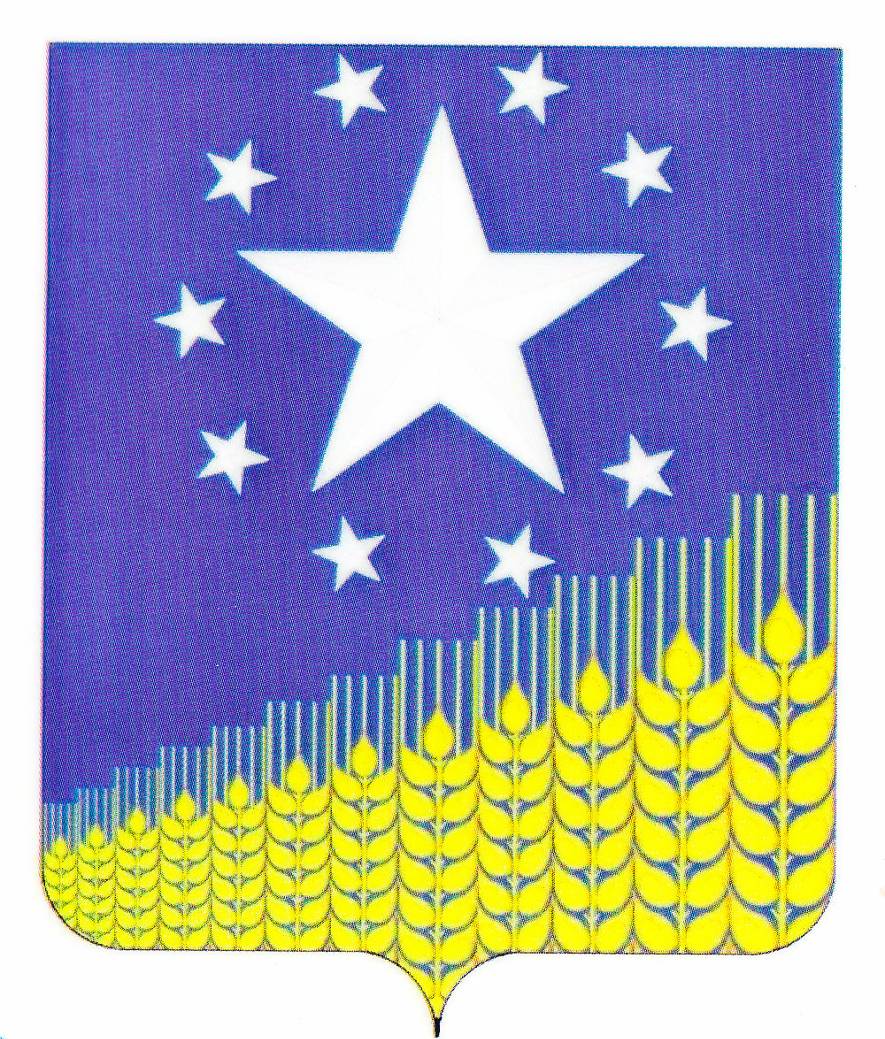 АДМИНИСТРАЦИЯ  СРЕДНЕЧУБУРКСКОГО СЕЛЬСКОГО ПОСЕЛЕНИЯКУЩЕВСКОГО  РАЙОНА                                                ПОСТАНОВЛЕНИЕот 23.09.2021						                                       №  149хутор Средние ЧубуркиО внесении изменений в муниципальную программу «Комплексное развитие систем коммунальной инфраструктуры и благоустройство территории Среднечубуркского сельского поселения Кущевского района  на 2021-2021 годы»В связи с оптимизацией текущих расходов бюджета Среднечубуркскогосельского поселения Кущевского района п о с т а н о в л я ю:                             1. Внести в постановление  администрации Среднечубуркского сельского поселения Кущевского района от 22.12.2020.№ 77  «Комплексное развитие систем коммунальной инфраструктуры и благоустройство территории Среднечубуркского сельского поселения Кущевского района  на 2021-2023 годы» следующие изменения:                        а)  цифры по тексту муниципальной программы «Комплексное развитие систем коммунальной инфраструктуры и благоустройство территории Среднечубуркского сельского поселения Кущевского района  на 2021-2023 годы» всего  «7180,6» заменить на «7367,5», « 2021 год»  «3780,6» заменить на «3967,5»;                         в) цифры по тексту подпрограмма «Развитие водоснабжения Среднечубуркского сельского поселения на 2021-2023 годы»: всего  «628,2» заменить на «428,2», «2021 год» « 228,2»  заменить на «78,2»;                       в) цифры по тексту подпрограмма «Развитие газификации Среднечубуркского сельского поселения на 2021-2023 годы»: всего  «3022,0» заменить на «3328,9», «2021 год» « 1622,0»  заменить на «1928,9”                                                  в) цифры по тексту подпрограмма «Благоустройство территории поселения на 2021-2023 годы»: всего  «1730,4» заменить на «1760,4», «2021 год» « 1330,4»  заменить на «1360,4»;                         2. Контроль за исполнением настоящего постановления оставляю за собой.          3.Постановление вступает в силу со дня его подписания и распространяется на правоотношения с 01.01.2021года.Глава Среднечубуркского сельского поселенияКущевского района                                                                          Л.В.Чермонтеев